Ratashnyuk OksanaExperience:Documents and further information:Seamens Book AB4410451 06/09/2010-06/09/2015;
Passport ER124348 08/02/2014-08/02/2024;; 
Endorsement 00195/2010/07 27/08/2010-27/07/2015;
Certifikate 2398/2010 25/08/2010-25/08/2015;
Passport Dominika 051782011101 10/02/2016;Position applied for: StewardDate of birth: 17.05.1982 (age: 35)Citizenship: UkraineResidence permit in Ukraine: NoCountry of residence: UkraineCity of residence: OdessaPermanent address: V-MIKHAILOVSKIY DISTR, V GREBENIKI, SHKOLNA 44Contact Tel. No: +38 (098) 520-12-76E-Mail: rao@mail.ruU.S. visa: NoE.U. visa: NoUkrainian biometric international passport: Not specifiedDate available from: 01.09.2012English knowledge: GoodMinimum salary: 900 $ per monthPositionFrom / ToVessel nameVessel typeDWTMEBHPFlagShipownerCrewingSteward30.05.2013-18.12.2013SAKHALINBulk Carrier26680-Belize Citi, BelizeSADENT SHIPPINGJENERAL MARINE SERVISESSteward16.07.2011-29.04.2012KHOLMSKBulk Carrier16813-PORTSMOUTH/ COMMONWESADENT SHIPPINGJENERAL MARINE SERVISESSteward17.02.2011-21.05.2011SAKHALINDry Cargo256807500 kWt-Belize Citi, BelizeEMERALD SIPPING LTD.LEMAR TIMSteward01.12.2010-17.02.2011KHOLMSKBulk Carrier16813-PORTSMOUTH/ COMMONWEGRAND MARITIME SERVICES LtdLEMAR TIM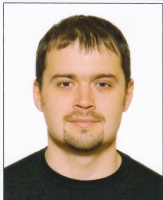 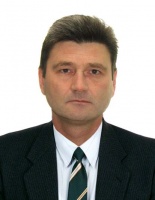 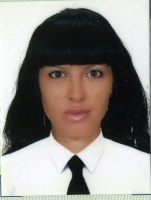 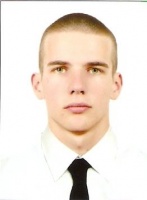 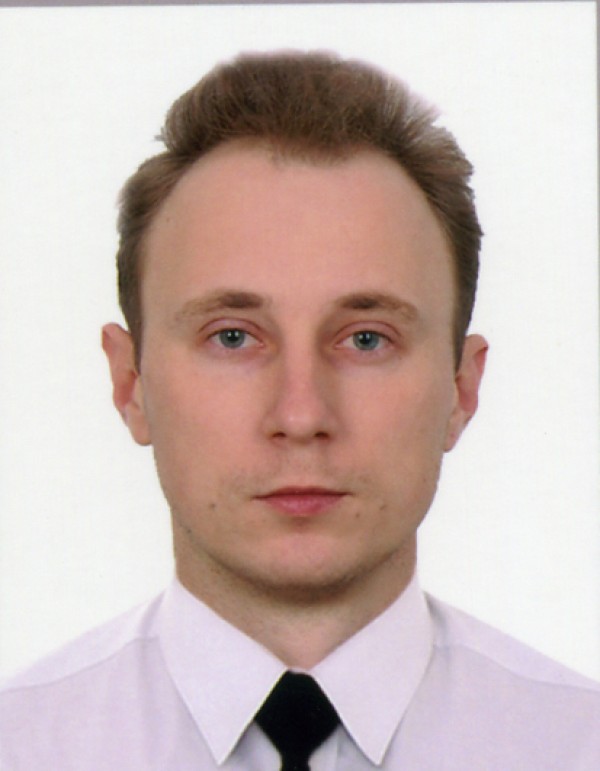 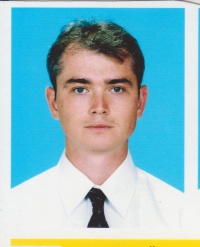 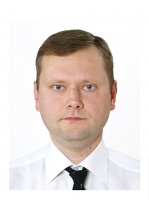 